ZAPROSZENIEDyrekcja, nauczyciele i uczniowie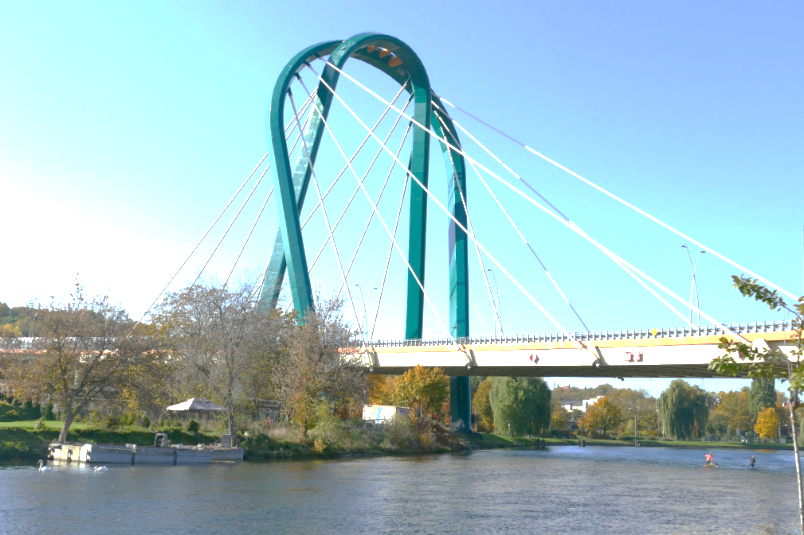 Zespołu Szkół Budowlanych w Bydgoszczymają zaszczyt zaprosićna konferencję„Zmieniająca się Bydgoszcz – trendy w budownictwie”organizowaną w ramach Światowego Tygodnia PrzedsiębiorczościKonferencji będzie towarzyszyć spotkanie z pracodawcami.Spotkanie odbędzie się 20 listopada 2019 r. o godzinie  10.00w Zespole Szkół Budowlanych w Bydgoszczy  przy ul. Pestalozziego 18.Prosimy o potwierdzenie swojej obecności do 15.11.2019 r. e – mail zsb@edu.bydgoszcz.pl lub tel. 52 341 03 29